Witamy Was:)	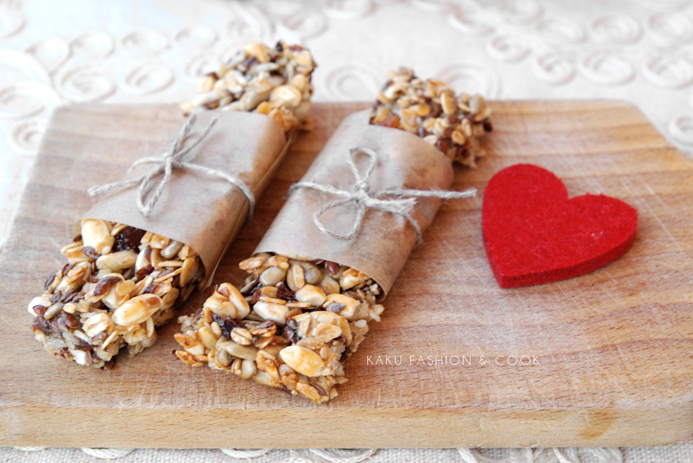  Dziś proponuje dla Was coś zdrowego i słodkiego. Poproście o pomóc rodziców. Zróbcie wspólnie batoniki. Będąc w domu możemy zrobić słodkości ale zdrowe kochani! Te batoniki to połączenie płatków owsianych z nasionami słonecznika, lnu, sezamem, ryżem preparowanym oraz rodzynkami, morelami i śliwkami suszonymi. Bakalie można oczywiście dobierać według własnych upodobań. Samo zdrowie :) Domowe batoniki są idealne jako przekąska do szkoły czy pracy, łatwe i szybkie w przygotowaniu. Uwielbiam!SKŁADNIKI:1,5 szklanki ryżu preparowanego1,5 szklanki płatków owsianych3/4 szklanki łuskanych nasion słonecznika4 łyżki sezamu2 łyżki nasion lnu1 szklanka posiekanych bakalii (ja dałam rodzynki, śliwki i morele)5 łyżek miodu4 łyżki olejuszczypta soliW misce wymieszać suche składniki: płatki owsiane, preparowany ryż, słonecznik, sezam, len i posiekane bakalie. Do garnka wlać olej, dodać miód oraz sól i zagotować. Uzyskaną masę połączyć z suchymi składnikami i dokładnie wymieszać. Całość wyłożyć do formy (ja robię na prostokątnej o wymiarach 35 x 28 cm). Piec przez około 15 minut w piekarniku rozgrzanym do 180°. Ostudzić i pokroić na części.SMACZNEGO!;)